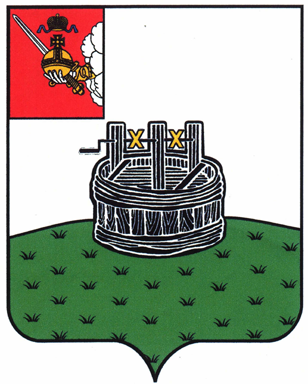 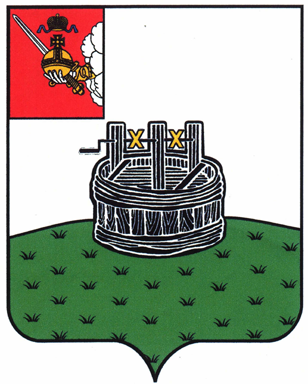 АДМИНИСТРАЦИЯ ГРЯЗОВЕЦКОГО МУНИЦИПАЛЬНОГО ОКРУГАП О С Т А Н О В Л Е Н И Е                                г. Грязовец  О внесении изменений в постановление администрации Грязовецкого муниципального района от 31 октября 2022 г. № 579 «Об утверждении муниципальной программы «Комплексное развитие сельских территорий Грязовецкого муниципального округа Вологодской области на 2023-2028 годы»	В соответствии с решением Земского Собрания Грязовецкого муниципального округа от  05.05.2023 № 85 «О внесении изменений в решение Земского Собрания Грязовецкого муниципального округа от 15.12.2022 № 149 «О бюджете Грязовецкого муниципального округа на 2023 год и плановый период 2024 и 2025 годов», с целью уточнения ранее принятого постановленияАдминистрация Грязовецкого муниципального округа постановляет:	1. Внести в приложение к постановлению администрации Грязовецкого муниципального района от 31.10.2022 № 579 «Об утверждении муниципальной программы «Комплексное развитие сельских территорий Грязовецкого муниципального округа Вологодской области на 2023-2028 годы» следующие изменения:	1.1. В паспорте муниципальной программы позицию «Объем бюджетных ассигнований муниципальной программы» изложить в следующей редакции:«».1.2. В разделе III  «Финансовое обеспечение муниципальной программы, обоснование объема финансовых ресурсов, необходимых для реализации муниципальной программы» абзацы первый-седьмой изложить в следующей  редакции:«Объем бюджетных ассигнований на реализацию муниципальной программы           за счет средств бюджета округа составляет 237967,4 тыс. рублей, в том числе по годам реализации:2023 год - 237237,4 тыс. рублей;2024 год - 80,0 тыс. рублей;2025 год - 80,0 тыс. рублей;2026 год - 190,0 тыс. рублей;2027 год - 190,0 тыс. рублей;2028 год - 190,0 тыс. рублей.».	1.3. Приложение 1 к муниципальной программе «Финансовое  обеспечение реализации муниципальной программы за счет средств бюджета округа» изложить в новой редакции согласно приложению 1 к настоящему постановлению.	1.4. В приложении 5 к муниципальной программе:	1.4.1. В паспорте подпрограммы 2 позицию «Объем бюджетных ассигнований подпрограммы 2» изложить в следующей редакции:«	».	1.4.2. В разделе III «Финансовое обеспечение реализации основных мероприятий подпрограммы 2 за счет средств бюджета округа» абзацы первый-седьмой изложить в следующей  редакции:	Объем бюджетных ассигнований на реализацию подпрограммы 2 за счет средств бюджета округа составляет 230358,3 тыс. рублей, в том числе по годам реализации:	2023 год – 230358,3 тыс. рублей;2024 год – 0,0 тыс. рублей;2025 год – 0,0 тыс. рублей;2026 год – 0,0 тыс. рублей;2027 год – 0,0 тыс. рублей;	2028 год – 0,0 тыс. рублей.».	1.4.3. Приложение 1 к подпрограмме 2 «Финансовое обеспечение и перечень мероприятий подпрограммы 2 за счет средств бюджета округа»  изложить в новой редакции согласно приложению 2 к настоящему постановлению.	1.4.4. Приложение 4 к подпрограмме 2 изложить в новой редакции согласно приложению 3 к настоящему постановлению.	2. Настоящее постановление вступает в силу со дня его подписания и подлежит  официальному опубликованию и размещению на официальном сайте Грязовецкого муниципального округа.Глава Грязовецкого муниципального округа                                             С. А. ФекличевФинансовое обеспечение реализации муниципальной программы за счет средств бюджета округа».Финансовое обеспечение и перечень мероприятий подпрограммы 2 за счет средств бюджета округа».Паспорт инвестиционного проекта».18.05.2023№1061Объем бюджетных ассигнований муниципальной программыобъем бюджетных ассигнований на реализацию муниципальной программы за счет средств бюджета округа составляет 237967,4 тыс. рублей, в том числе по годам реализации:2023 год - 237237,4 тыс. рублей;2024 год - 80,0 тыс. рублей;2025 год - 80,0 тыс. рублей;2026 год - 190,0 тыс. рублей;2027 год - 190,0 тыс. рублей;2028 год - 190,0 тыс. рублейОбъем бюджетныхассигнований подпрограммы 2объем бюджетных ассигнований на реализацию подпрограммы 2  за счет средств бюджета округа составляет 230358,3 тыс. рублей,   в том числе по годам реализации:2023 год – 230358,3 тыс. рублей;2024 год – 0,0 тыс. рублей;2025 год – 0,0 тыс. рублей;2026 год – 0,0 тыс. рублей;2027 год – 0,0 тыс. рублей;2028 год – 0,0 тыс. рублейПриложение 1 к постановлению администрации Грязовецкого муниципального округа от 18.05.2023 № 1061«Приложение 1 к муниципальной программеНаименование муниципальной программы, подпрограммы/ответственный исполнитель, участники муниципальной программыИсточник финансового обеспеченияРасходы (тыс. руб.)Расходы (тыс. руб.)Расходы (тыс. руб.)Расходы (тыс. руб.)Расходы (тыс. руб.)Расходы (тыс. руб.)Расходы (тыс. руб.)Наименование муниципальной программы, подпрограммы/ответственный исполнитель, участники муниципальной программыИсточник финансового обеспечения2023     год2024 год2025 год2026 год2027 год2028 год Итого2023-2028 годы123456789Итого по муниципальной программе«Комплексное развитие сельских территорий Грязовецкого муниципаль-ного округа Вологодской области на 2023-2028 годы»всего, в том числе237237,480,080,0190,0190,0190,0237967,4Итого по муниципальной программе«Комплексное развитие сельских территорий Грязовецкого муниципаль-ного округа Вологодской области на 2023-2028 годы»собственные доходы бюджета округа14536,980,080,0190,0190,0190,015266,9Итого по муниципальной программе«Комплексное развитие сельских территорий Грязовецкого муниципаль-ного округа Вологодской области на 2023-2028 годы»межбюджетные трансферты из областного бюджета за счет собственных средств областного бюджета25199,10,00,00,00,00,025199,1Итого по муниципальной программе«Комплексное развитие сельских территорий Грязовецкого муниципаль-ного округа Вологодской области на 2023-2028 годы»межбюджетные трансферты из областного бюджета за счет средств федерального бюджета195301,40,00,00,00,00,0195301,4Итого по муниципальной программе«Комплексное развитие сельских территорий Грязовецкого муниципаль-ного округа Вологодской области на 2023-2028 годы»безвозмездные поступления от физических и юридических лиц2200,00,00,00,00,00,02200,0Ответственный исполнитель муниципальной программы - отдел социально- экономического развития сельского хозяйства администрации Грязовецкого муниципального округавсего, в том числе80,080,080,0120,0120,0120,0600,0Ответственный исполнитель муниципальной программы - отдел социально- экономического развития сельского хозяйства администрации Грязовецкого муниципального округасобственные доходы бюджета округа80,080,080,0120,0120,0120,0600,0Ответственный исполнитель муниципальной программы - отдел социально- экономического развития сельского хозяйства администрации Грязовецкого муниципального округамежбюджетные трансферты из областного бюджета за счет собственных средств областного бюджета0,00,00,00,00,00,00,0Ответственный исполнитель муниципальной программы - отдел социально- экономического развития сельского хозяйства администрации Грязовецкого муниципального округамежбюджетные трансферты из областного бюджета за счет средств федерального бюджета0,00,00,00,00,00,00,0Участник 1Грязовецкое территориальное управление администрации Грязовецкого муниципального округа Вологодской областивсего, в том числе4641,40,00,048,448,448,44786,6Участник 1Грязовецкое территориальное управление администрации Грязовецкого муниципального округа Вологодской областисобственные доходы бюджета округа46,40,00,048,448,448,4191,6Участник 1Грязовецкое территориальное управление администрации Грязовецкого муниципального округа Вологодской областимежбюджетные трансферты из областного бюджета за счет собственных средств областного бюджета4595,00,00,00,00,00,04595,0Участник 1Грязовецкое территориальное управление администрации Грязовецкого муниципального округа Вологодской областимежбюджетные трансферты из областного бюджета за счет средств федерального бюджета0,00,00,00,00,00,00,0Участник 2 Перцевское  территориальное управление администрации Грязовецкого муниципального округа Вологодской областивсего, в том числе135,20,00,01,31,31,3139,1Участник 2 Перцевское  территориальное управление администрации Грязовецкого муниципального округа Вологодской областисобственные доходы бюджета округа1,40,00,01,31,31,35,3Участник 2 Перцевское  территориальное управление администрации Грязовецкого муниципального округа Вологодской областимежбюджетные трансферты из областного бюджета за счет собственных средств областного бюджета133,80,00,00,00,00,0133,8Участник 2 Перцевское  территориальное управление администрации Грязовецкого муниципального округа Вологодской областимежбюджетные трансферты из областного бюджета за счет средств федерального бюджета0,00,00,00,00,00,00,0Участник 3 Комьянское территориальное управление администрации Грязовецкого муниципального округа Вологодской областивсего, в том числе1404,50,00,014,014,014,01446,5Участник 3 Комьянское территориальное управление администрации Грязовецкого муниципального округа Вологодской областисобственные доходы бюджета округа14,00,00,014,014,014,056,0Участник 3 Комьянское территориальное управление администрации Грязовецкого муниципального округа Вологодской областимежбюджетные трансферты из областного бюджета за счет собственных средств областного бюджета1390,50,00,00,00,00,01390,5Участник 3 Комьянское территориальное управление администрации Грязовецкого муниципального округа Вологодской областимежбюджетные трансферты из областного бюджета за счет средств федерального бюджета0,00,00,00,00,00,00,0Участник 4 Ростиловское территориаль-ное управление администрации Грязовецкого муниципального округа Вологодской областивсего, в том числе530,20,00,05,35,35,3546,1Участник 4 Ростиловское территориаль-ное управление администрации Грязовецкого муниципального округа Вологодской областисобственные доходы бюджета округа5,30,00,05,35,35,321,2Участник 4 Ростиловское территориаль-ное управление администрации Грязовецкого муниципального округа Вологодской областимежбюджетные трансферты из областного бюджета за счет собственных средств областного бюджета524,90,00,00,00,00,0524,9Участник 4 Ростиловское территориаль-ное управление администрации Грязовецкого муниципального округа Вологодской областимежбюджетные трансферты из областного бюджета за счет средств федерального бюджета0,00,00,00,00,00,00,0Участник 5 Юровское территориальное управление администрации Грязовецкого муниципального округа Вологодской областивсего, в том числе87,80,00,01,01,01,090,8Участник 5 Юровское территориальное управление администрации Грязовецкого муниципального округа Вологодской областисобственные доходы бюджета округа0,90,00,01,01,01,03,9Участник 5 Юровское территориальное управление администрации Грязовецкого муниципального округа Вологодской областимежбюджетные трансферты из областного бюджета за счет собственных средств областного бюджета86,90,00,00,00,00,086,9Участник 5 Юровское территориальное управление администрации Грязовецкого муниципального округа Вологодской областимежбюджетные трансферты из областного бюджета за счет средств федерального бюджета0,00,00,00,00,00,00,0Участник 6 - управление строительства, архитектуры, энергетики и жилищно-коммунального хозяйства администрации Грязовецкого муниципального округа Вологодской областивсего, в том числе197525,20,00,00,00,00,0197525,2Участник 6 - управление строительства, архитектуры, энергетики и жилищно-коммунального хозяйства администрации Грязовецкого муниципального округа Вологодской областисобственные доходы бюджета округа12666,00,00,00,00,00,012666,0Участник 6 - управление строительства, архитектуры, энергетики и жилищно-коммунального хозяйства администрации Грязовецкого муниципального округа Вологодской областимежбюджетные трансферты из областного бюджета за счет собственных средств областного бюджета7340,60,00,00,00,00,07340,6Участник 6 - управление строительства, архитектуры, энергетики и жилищно-коммунального хозяйства администрации Грязовецкого муниципального округа Вологодской областимежбюджетные трансферты из областного бюджета за счет средств федерального бюджета176168,60,00,00,00,00,0176168,6Участник 6 - управление строительства, архитектуры, энергетики и жилищно-коммунального хозяйства администрации Грязовецкого муниципального округа Вологодской областибезвозмездные поступления от физических и юридических лиц1350,00,00,00,00,00,01350,0Участник 7 - Управление образования и молодежной политики администрации Грязовецкого муниципального округавсего, в том числе32833,10,00,00,00,00,032833,1Участник 7 - Управление образования и молодежной политики администрации Грязовецкого муниципального округасобственные доходы бюджета округа1722,90,00,00,00,00,01722,9Участник 7 - Управление образования и молодежной политики администрации Грязовецкого муниципального округамежбюджетные трансферты из областного бюджета за счет собственных средств областного бюджета11127,40,00,00,00,00,011127,4Участник 7 - Управление образования и молодежной политики администрации Грязовецкого муниципального округамежбюджетные трансферты из областного бюджета за счет средств федерального бюджета19132,80,00,00,00,00,019132,8Участник 7 - Управление образования и молодежной политики администрации Грязовецкого муниципального округабезвозмездные поступления от физических и юридических лиц850,00,00,00,00,00,0850,0Подпрограмма 1«Обеспечение устойчивого развития сельских территорий Грязовецкого муниципального округа»всего, в том числе6879,180,080,0190,0190,0190,07609,1Подпрограмма 1«Обеспечение устойчивого развития сельских территорий Грязовецкого муниципального округа»собственные доходы бюджета округа148,080,080,0190,0190,0190,0878,0Подпрограмма 1«Обеспечение устойчивого развития сельских территорий Грязовецкого муниципального округа»межбюджетные трансферты из областного бюджета за счет собственных средств областного бюджета6731,10,00,00,00,00,06731,1Подпрограмма 1«Обеспечение устойчивого развития сельских территорий Грязовецкого муниципального округа»межбюджетные трансферты из областного бюджета за счет средств федерального бюджета0,00,00,00,00,00,00,0Подпрограмма 2 «Комплексное развитие г. Грязовец Грязовецкой сельской агломерации Грязовецкого муниципального округа»всего, в том числе230358,30,00,00,00,00,0230358,3Подпрограмма 2 «Комплексное развитие г. Грязовец Грязовецкой сельской агломерации Грязовецкого муниципального округа»собственные доходы бюджета округа14388,90,00,00,00,00,014388,9Подпрограмма 2 «Комплексное развитие г. Грязовец Грязовецкой сельской агломерации Грязовецкого муниципального округа»межбюджетные трансферты из областного бюджета за счет собственных средств областного бюджета18468,00,00,00,00,00,018468,0Подпрограмма 2 «Комплексное развитие г. Грязовец Грязовецкой сельской агломерации Грязовецкого муниципального округа»межбюджетные трансферты из областного бюджета за счет средств федерального бюджета195301,40,00,00,00,00,0195301,4Подпрограмма 2 «Комплексное развитие г. Грязовец Грязовецкой сельской агломерации Грязовецкого муниципального округа»безвозмездные поступления от физических и юридических лиц2200,00,00,00,00,00,02200,0Приложение 2 к постановлению администрации Грязовецкого муниципального округа от 18.05.2023 № 1061«Приложение 1 к подпрограмме 2СтатусНаименование подпрограммы,  основногомероприятияОтветственный исполнитель,участникИсточник финансового обеспеченияРасходы (тыс. руб.)Расходы (тыс. руб.)Расходы (тыс. руб.)Расходы (тыс. руб.)Расходы (тыс. руб.)Расходы (тыс. руб.)Расходы (тыс. руб.)СтатусНаименование подпрограммы,  основногомероприятияОтветственный исполнитель,участникИсточник финансового обеспечения2023 год2024 год2025 год2026 год2027 год2028 год Итого2023-2028 годы1234567891011Подпрограмма 2«Комплексное развитие г. Грязовец Грязовецкой сельской агломерации Грязовецкого муниципаьного округа»Итогопо подпрограмме 2всего, в том числе230358,30,00,00,00,00,0230358,3Подпрограмма 2«Комплексное развитие г. Грязовец Грязовецкой сельской агломерации Грязовецкого муниципаьного округа»Итогопо подпрограмме 2собственные доходы бюджета округа14388,90,00,00,00,00,014388,9Подпрограмма 2«Комплексное развитие г. Грязовец Грязовецкой сельской агломерации Грязовецкого муниципаьного округа»Итогопо подпрограмме 2межбюджетные трансферты из областного бюджета за счет собственных средств областного бюджета18468,00,00,00,00,00,018468,0Подпрограмма 2«Комплексное развитие г. Грязовец Грязовецкой сельской агломерации Грязовецкого муниципаьного округа»Итогопо подпрограмме 2межбюджетные трансферты из областного бюджета за счет средств федерального бюджета195301,40,00,00,00,00,0195301,4Подпрограмма 2«Комплексное развитие г. Грязовец Грязовецкой сельской агломерации Грязовецкого муниципаьного округа»Итогопо подпрограмме 2безвозмездные поступления от физических и юридических лиц2200,00,00,00,00,00,02200,0Подпрограмма 2«Комплексное развитие г. Грязовец Грязовецкой сельской агломерации Грязовецкого муниципаьного округа»Участник 7 Управление образования и молодежной политики администрации Грязовецкого муниципального округавсего, в том числе32833,10,00,00,00,00,032833,1Подпрограмма 2«Комплексное развитие г. Грязовец Грязовецкой сельской агломерации Грязовецкого муниципаьного округа»Участник 7 Управление образования и молодежной политики администрации Грязовецкого муниципального округасобственные доходы бюджета округа1722,90,00,00,00,00,01722,9Подпрограмма 2«Комплексное развитие г. Грязовец Грязовецкой сельской агломерации Грязовецкого муниципаьного округа»Участник 7 Управление образования и молодежной политики администрации Грязовецкого муниципального округамежбюджетные трансферты из областного бюджета за счет собственных средств областного бюджета11127,40,00,00,00,00,011127,4Подпрограмма 2«Комплексное развитие г. Грязовец Грязовецкой сельской агломерации Грязовецкого муниципаьного округа»Участник 7 Управление образования и молодежной политики администрации Грязовецкого муниципального округамежбюджетные трансферты из областного бюджета за счет средств федерального бюджета19132,80,00,00,00,00,019132,8Подпрограмма 2«Комплексное развитие г. Грязовец Грязовецкой сельской агломерации Грязовецкого муниципаьного округа»Участник 7 Управление образования и молодежной политики администрации Грязовецкого муниципального округабезвозмездные поступления от физических и юридических лиц850,00,00,00,00,00,0850,0Подпрограмма 2«Комплексное развитие г. Грязовец Грязовецкой сельской агломерации Грязовецкого муниципаьного округа»Участник 6 управление строительства, архитектуры, энергетики и жилищно-коммунального хозяйства администрации Грязовецкого муниципального округавсего, в том числе197525,20,00,00,00,00,0197525,2Подпрограмма 2«Комплексное развитие г. Грязовец Грязовецкой сельской агломерации Грязовецкого муниципаьного округа»Участник 6 управление строительства, архитектуры, энергетики и жилищно-коммунального хозяйства администрации Грязовецкого муниципального округасобственные доходы бюджета округа12666,00,00,00,00,00,012666,0Подпрограмма 2«Комплексное развитие г. Грязовец Грязовецкой сельской агломерации Грязовецкого муниципаьного округа»Участник 6 управление строительства, архитектуры, энергетики и жилищно-коммунального хозяйства администрации Грязовецкого муниципального округамежбюджетные трансферты из областного бюджета за счет собственных средств областного бюджета7340,60,00,00,00,00,07340,6Подпрограмма 2«Комплексное развитие г. Грязовец Грязовецкой сельской агломерации Грязовецкого муниципаьного округа»Участник 6 управление строительства, архитектуры, энергетики и жилищно-коммунального хозяйства администрации Грязовецкого муниципального округамежбюджетные трансферты из областного бюджета за счет средств федерального бюджета176168,60,00,00,00,00,0176168,6Подпрограмма 2«Комплексное развитие г. Грязовец Грязовецкой сельской агломерации Грязовецкого муниципаьного округа»Участник 6 управление строительства, архитектуры, энергетики и жилищно-коммунального хозяйства администрации Грязовецкого муниципального округабезвозмездные поступления от физических и юридических лиц1350,00,00,00,00,00,01350,0Основное мероприятие 2.1.«Капитальный ремонт пришкольного спортивного стадиона и устройство спортивных площадок МБОУ «Средняя школа     № 1 г. Грязовца»Управление образования и молодежной политики администрации Грязовецкого муниципального округавсего, в том числе32833,10,00,00,00,00,032833,1Основное мероприятие 2.1.«Капитальный ремонт пришкольного спортивного стадиона и устройство спортивных площадок МБОУ «Средняя школа     № 1 г. Грязовца»Управление образования и молодежной политики администрации Грязовецкого муниципального округасобственные доходы бюджета округа1722,90,00,00,00,00,01722,9Основное мероприятие 2.1.«Капитальный ремонт пришкольного спортивного стадиона и устройство спортивных площадок МБОУ «Средняя школа     № 1 г. Грязовца»Управление образования и молодежной политики администрации Грязовецкого муниципального округамежбюджетные трансферты из областного бюджета за счет собственных средств областного бюджета11127,40,00,00,00,00,011127,4Основное мероприятие 2.1.«Капитальный ремонт пришкольного спортивного стадиона и устройство спортивных площадок МБОУ «Средняя школа     № 1 г. Грязовца»Управление образования и молодежной политики администрации Грязовецкого муниципального округамежбюджетные трансферты из областного бюджета за счет средств федерального бюджета19132,80,00,00,00,00,019132,8Основное мероприятие 2.1.«Капитальный ремонт пришкольного спортивного стадиона и устройство спортивных площадок МБОУ «Средняя школа     № 1 г. Грязовца»Управление образования и молодежной политики администрации Грязовецкого муниципального округабезвозмездные поступления от физических и юридических лиц850,00,00,00,00,00,0850,0Основное мероприятие 2.2.«Капитальный ремонт с перепланировкой внутренних помещений хоккейного корта в                      г. Грязовец»управление строительства, архитектуры, энергетики и жилищно-коммунального хозяйства администрации Грязовецкого муниципального округавсего, в том числе39219,30,00,00,00,00,039219,3Основное мероприятие 2.2.«Капитальный ремонт с перепланировкой внутренних помещений хоккейного корта в                      г. Грязовец»управление строительства, архитектуры, энергетики и жилищно-коммунального хозяйства администрации Грязовецкого муниципального округасобственные доходы бюджета округа2020,70,00,00,00,00,02020,7Основное мероприятие 2.2.«Капитальный ремонт с перепланировкой внутренних помещений хоккейного корта в                      г. Грязовец»управление строительства, архитектуры, энергетики и жилищно-коммунального хозяйства администрации Грязовецкого муниципального округамежбюджетные трансферты из областного бюджета за счет собственных средств областного бюджета1454,00,00,00,00,00,01454,0Основное мероприятие 2.2.«Капитальный ремонт с перепланировкой внутренних помещений хоккейного корта в                      г. Грязовец»управление строительства, архитектуры, энергетики и жилищно-коммунального хозяйства администрации Грязовецкого муниципального округамежбюджетные трансферты из областного бюджета за счет средств федерального бюджета34894,60,00,00,00,00,034894,6Основное мероприятие 2.2.«Капитальный ремонт с перепланировкой внутренних помещений хоккейного корта в                      г. Грязовец»управление строительства, архитектуры, энергетики и жилищно-коммунального хозяйства администрации Грязовецкого муниципального округабезвозмездные поступления от физических и юридических лиц850,00,00,00,00,00,0850,0Основное мероприятие 2.3.«Канализация г.Грязовец. Пусковой комплекс 2-ой очереди – строительство коллектора (3 этап)»управление строительства, архитектуры, энергетики и жилищно-коммунального хозяйства администрации Грязовецкого муниципального округавсего, в том числе100528,00,00,00,00,00,0100528,0Основное мероприятие 2.3.«Канализация г.Грязовец. Пусковой комплекс 2-ой очереди – строительство коллектора (3 этап)»управление строительства, архитектуры, энергетики и жилищно-коммунального хозяйства администрации Грязовецкого муниципального округасобственные доходы бюджета округа7670,90,00,00,00,00,07670,9Основное мероприятие 2.3.«Канализация г.Грязовец. Пусковой комплекс 2-ой очереди – строительство коллектора (3 этап)»управление строительства, архитектуры, энергетики и жилищно-коммунального хозяйства администрации Грязовецкого муниципального округамежбюджетные трансферты из областного бюджета за счет собственных средств областного бюджета3714,40,00,00,00,00,03714,4Основное мероприятие 2.3.«Канализация г.Грязовец. Пусковой комплекс 2-ой очереди – строительство коллектора (3 этап)»управление строительства, архитектуры, энергетики и жилищно-коммунального хозяйства администрации Грязовецкого муниципального округамежбюджетные трансферты из областного бюджета за счет средств федерального бюджета89142,70,00,00,00,00,089142,7Основное мероприятие 2.4.«Строительство второй очереди физкультурно-оздоровительного комплекса с бассейном в г. Грязовце (2-ой этап второй очереди)»управление строительства, архитектуры, энергетики и жилищно-коммунального хозяйства администрации  Грязовецкого муниципального округавсего, в том числе56543,40,00,00,00,00,056543,4Основное мероприятие 2.4.«Строительство второй очереди физкультурно-оздоровительного комплекса с бассейном в г. Грязовце (2-ой этап второй очереди)»управление строительства, архитектуры, энергетики и жилищно-коммунального хозяйства администрации  Грязовецкого муниципального округасобственные доходы бюджета округа2925,00,00,00,00,00,02925,0Основное мероприятие 2.4.«Строительство второй очереди физкультурно-оздоровительного комплекса с бассейном в г. Грязовце (2-ой этап второй очереди)»управление строительства, архитектуры, энергетики и жилищно-коммунального хозяйства администрации  Грязовецкого муниципального округамежбюджетные трансферты из областного бюджета за счет собственных средств областного бюджета2124,70,00,00,00,00,02124,7Основное мероприятие 2.4.«Строительство второй очереди физкультурно-оздоровительного комплекса с бассейном в г. Грязовце (2-ой этап второй очереди)»управление строительства, архитектуры, энергетики и жилищно-коммунального хозяйства администрации  Грязовецкого муниципального округамежбюджетные трансферты из областного бюджета за счет средств федерального бюджета50993,70,00,00,00,00,050993,7Основное мероприятие 2.4.«Строительство второй очереди физкультурно-оздоровительного комплекса с бассейном в г. Грязовце (2-ой этап второй очереди)»управление строительства, архитектуры, энергетики и жилищно-коммунального хозяйства администрации  Грязовецкого муниципального округабезвозмездные поступления от физических и юридических лиц500,00,00,00,00,00,0500,0Основное мероприятие 2.5.«Строительство электрических сетей уличного освещения в д. Пирогово Грязовецкого района»управление строительства, архитектуры, энергетики и жилищно-коммунального хозяйства админстрации  Грязовецкого муниципального округавсего, в том числе1234,50,00,00,00,00,01234,5Основное мероприятие 2.5.«Строительство электрических сетей уличного освещения в д. Пирогово Грязовецкого района»управление строительства, архитектуры, энергетики и жилищно-коммунального хозяйства админстрации  Грязовецкого муниципального округасобственные доходы бюджета округа49,40,00,00,00,00,049,4Основное мероприятие 2.5.«Строительство электрических сетей уличного освещения в д. Пирогово Грязовецкого района»управление строительства, архитектуры, энергетики и жилищно-коммунального хозяйства админстрации  Грязовецкого муниципального округамежбюджетные трансферты из областного бюджета за счет собственных средств областного бюджета47,50,00,00,00,00,047,5Основное мероприятие 2.5.«Строительство электрических сетей уличного освещения в д. Пирогово Грязовецкого района»управление строительства, архитектуры, энергетики и жилищно-коммунального хозяйства админстрации  Грязовецкого муниципального округамежбюджетные трансферты из областного бюджета за счет средств федерального бюджета1137,60,00,00,00,00,01137,6Основное мероприятие 2.5.«Строительство электрических сетей уличного освещения в д. Пирогово Грязовецкого района»управление строительства, архитектуры, энергетики и жилищно-коммунального хозяйства админстрации  Грязовецкого муниципального округабезвозмездные поступления от физических и юридических лиц0,00,00,00,00,00,00,0Приложение 3 к постановлению администрации Грязовецкого муниципального округа от 18.05.2023 № 1061«Приложение 4 к подпрограмме 2Наименование объекта капитального строительства  Канализация г. Грязовец Пусковой комплекс 2-ой очереди-строительство коллектора (3 этап).Направление  расходования средствСтроительствоГлавный  распорядитель бюджетных средствАдминистрация  Грязовецкого муниципального  округаМощность (прирост мощности) объекта капитального строительства-Срок  ввода в эксплуатацию объекта2023 годПредполагаемая (предельная) стоимость объекта капитального строительства100528,0 тыс. руб.Общий (предельный) объем бюджетных средств100528,0 тыс. руб.